Informatie voor cliënten over ROM-vragenlijsten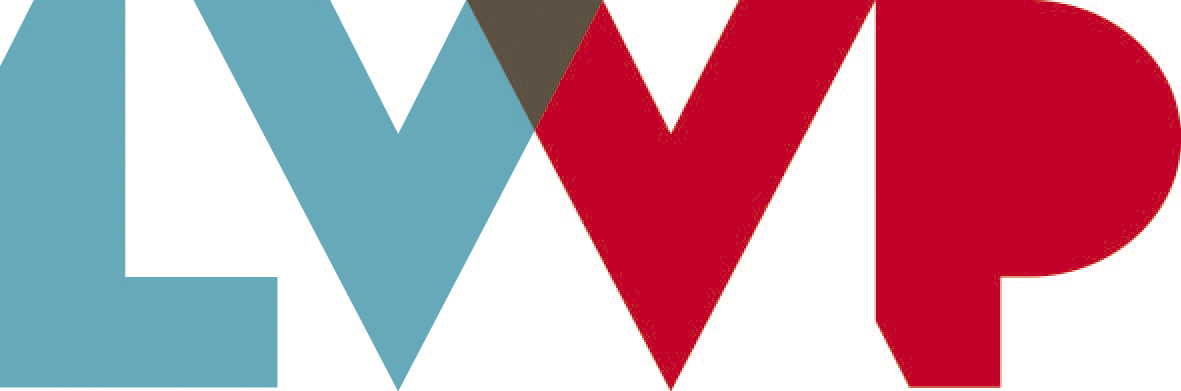 Informatie over het invullen van vragenlijstenU bent of gaat in behandeling bij een gz-psycholoog, psychotherapeut en/of klinisch (neuro)psycholoog. Een onderdeel van de behandeling is het invullen van een of meerdere vragenlijsten, omdat uw behandelaar wil meten hoe effectief de therapie is: of u tevreden bent over het therapeutische contact en over het verloop van de therapie en of uw klachten daadwerkelijk verminderen. Om dit te meten kan uw behandelaar verschillende vragenlijsten gebruiken. De meting (het invullen van vragenlijsten) wordt in vaktermen ROM genoemd, een afkorting van Routine Outcome Monitoring. U vult de ROM-vragenlijst(en) in ieder geval aan het begin en aan het einde van uw behandeling in. Bij een langdurende behandeling kan het zijn dat uw behandelaar u vraagt om de vragenlijsten om de drie maanden in te vullen. Uw behandelaar bespreekt de resultaten van de ingevulde vragenlijsten met u. Waar worden mijn gegevens voor gebruikt? De ingevulde vragenlijsten worden voor meerdere doeleinden gebruikt:voor uw behandeling;voor benchmarking:  de gegevens van verschillende cliënten worden samengevoegd en geanonimiseerd (zonder gegevens die tot personen zijn te herleiden) vergeleken met die van andere behandelaren. Deze vergelijking maakt het mogelijk dat behandelaren van elkaar kunnen leren. Ook zijn de uitkomsten te gebruiken voor het vaststellen van de effectiviteit van behandelingen.Hoe zit het met mijn privacy?Het programma waarin de vragenlijsten zijn opgenomen is beveiligd en alleen toegankelijk voor uw behandelaar. Bij het invullen van de vragenlijsten wordt uw burgerservicenummer (bsn) gebruikt. Het bsn wordt dusdanig veranderd dat het niet herkenbaar is als uw nummer. Dit nieuwe nummer is nodig om de resultaten van een en dezelfde persoon met elkaar te kunnen vergelijken. Niemand kan achterhalen dat het om u of uw bsn gaat.
Moet ik de vragenlijsten invullen?U bent niet verplicht om de vragenlijsten in te vullen. Uw behandelaar vraagt u daarom vooraf om medewerking en of uw gegevens gebruikt mogen worden. U kunt met uw behandelaar bespreken of u de vragenlijsten gaat invullen of niet.Hoe werkt het invullen van de vragenlijsten?Voor het invullen van de ROM-vragenlijsten gebruikt uw behandelaar een internetprogramma, of u krijgt de vragenlijsten op papier.
Het internetprogramma is eenvoudig en de vragenlijsten kunnen op de computer, laptop of tablet ingevuld worden. Er zijn verschillende manieren om een vragenlijst in te vullen:Per e-mail krijgt u een uitnodiging van uw behandelaar om de vragenlijsten in te vullen. In de e-mail staat een link naar het programma. Wanneer u op de link klikt ziet u direct de vragenlijst(en) die uw behandelaar heeft klaargezet. Na het invullen van de vragenlijst(en) bent u klaar en kunt u het programma weer afsluiten.
Mocht u tussentijds stoppen met invullen dan kunt u het programma afsluiten en op elk gewenst moment weer verder gaan. Uw behandelaar of een andere praktijkmedewerker zet de vragenlijsten voor u klaar op de computer, laptop of tablet in de praktijk. U kunt de vragenlijsten dan meteen vóór, tijdens of na uw behandeling invullen. Hoe vaak moet ik de vragenlijsten invullen en hoeveel tijd kost het invullen?Uw behandelaar bespreekt met u wanneer u één of meerdere vragenlijsten invult. Ook vertelt uw behandelaar hoelang het invullen ongeveer zal duren. De tijdsduur van het invullen hangt af van de vragenlijst(en) die uw behandelaar kiest.Wat moet ik doen als ik mijn vragenlijst niet kan vinden?Het kan voorkomen dat de periode waarin u de vragenlijst kunt invullen voorbij is, waardoor er geen vragenlijst meer klaarstaat. Mail dan uw behandelaar of hij/zij de vragenlijst weer klaar wil zetten.Wat moet ik doen als ik nog andere  vragen heb?
Als u vragen hebt over ROM, de vragenlijsten, of als u vragen niet begrijpt of het u niet lukt om bij de vragenlijsten te komen, neem dan contact op met uw behandelaar. 